Name:        Date:  Make the font color redMake the font color of the work title blue She is a receptionist.  He is a banker. She is a home health care aide. I am a reporter. She is a cashier. I am a child care worker. I am a florist. He is a house painter. She is a manicurist.We are homemakers.You are the interpreter.Write a sentence with the work title. Make the font color of the work title purple.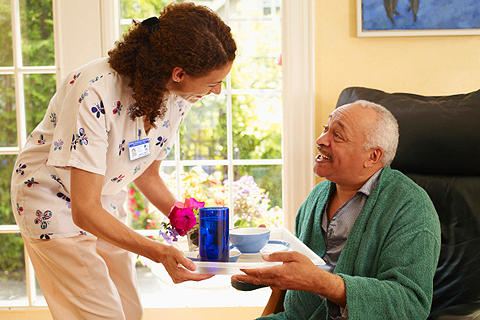 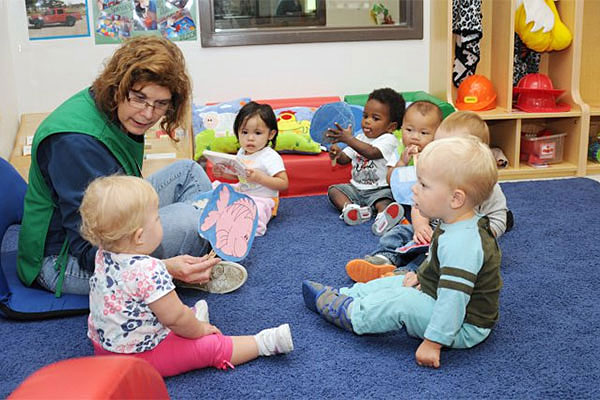 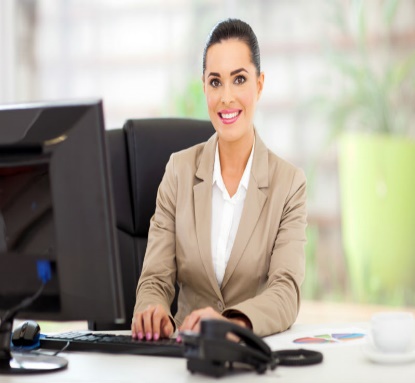 Home health care aideChild care workerReceptionist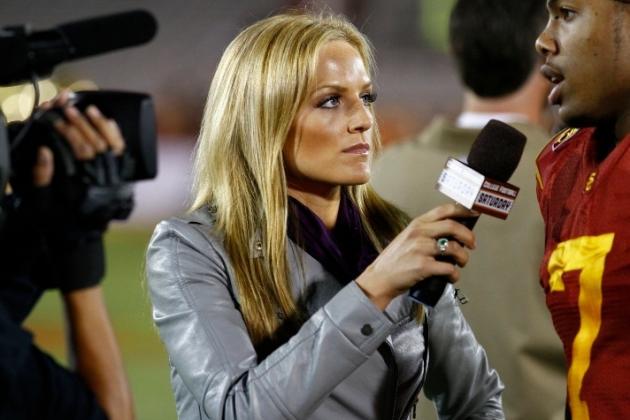 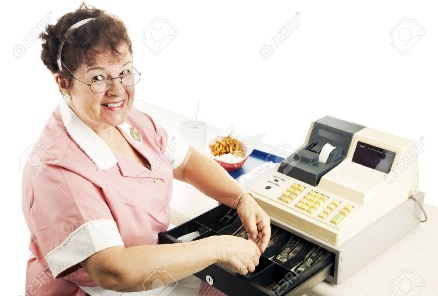 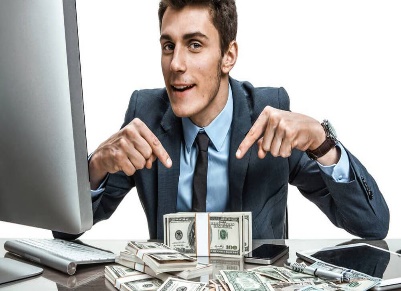 ReporterCashierBanker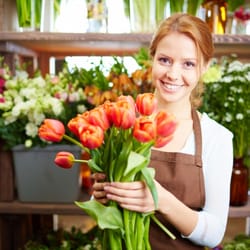 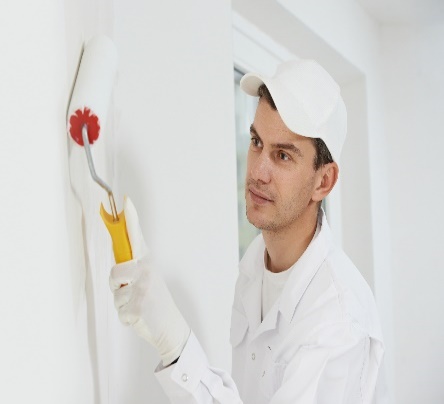 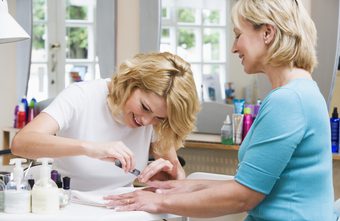 FloristHouse painterManicurist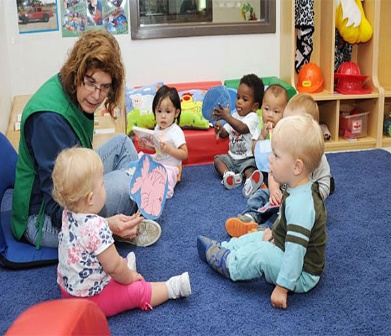 She is a child care worker.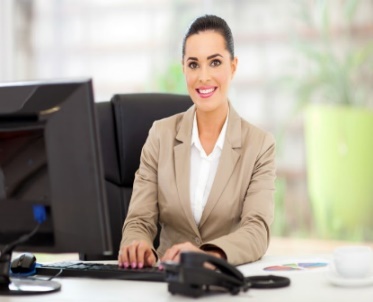 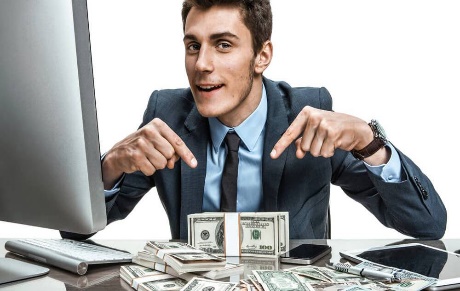 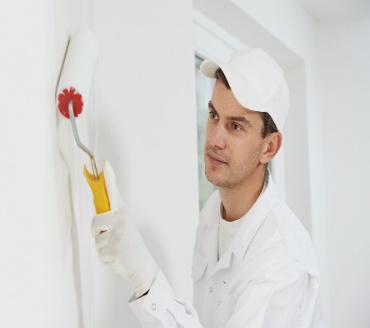 